МИНИСТЕРСТВО КУЛЬТУРЫ, ПО ДЕЛАМ НАЦИОНАЛЬНОСТЕЙ И АРХИВНОГО ДЕЛА ЧУВАШСКОЙ РЕСПУБЛИКИ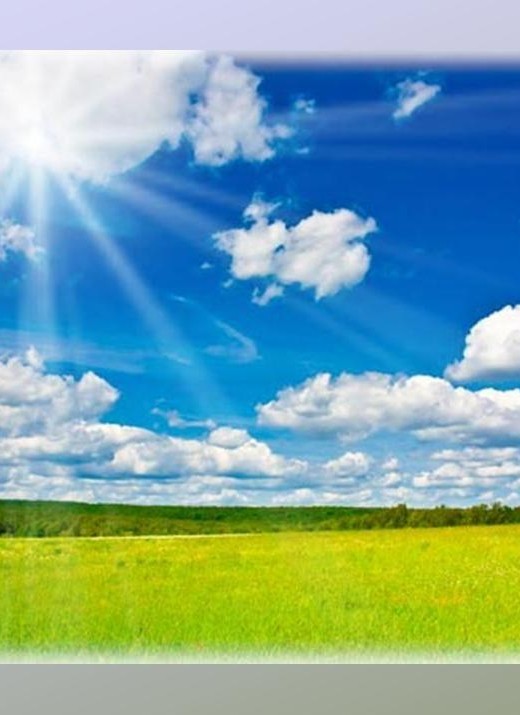 Бюджетное образовательное учреждение высшего образования Чувашской Республики«Чувашский государственный институт культуры и искусств»Министерства культуры, по делам национальностей и архивного дела Чувашской РеспубликиVII ВСЕРОССИЙСКИЙ (с Международным участием)КОНКУРС СОЛЬНОГО, ВОКАЛЬНО-АНСАМБЛЕВОГО И ХОРОВОГО ИСПОЛНИТЕЛЬСТВА«ПЕСНИ  РОДИНЫ»ЦЕЛЬ И ЗАДАЧИ КОНКУРСАЦЕЛЬ КОНКУРСА – сохранение и развитие традиций отечественного певческого искусства, как одного из важнейших средств патриотического, эстетического и духовно- нравственного воспитания.ЗАДАЧАМИ КОНКУРСА ЯВЛЯЮТСЯ:возрождение интереса различных слоев общества и особенно молодежи к вокально-ансамблевому и хоровому исполнительству, являющемуся наиболее демократичным видом музыкального искусства;создание возможностей для творческого становления и профессионального совершенствования молодых специалистов в области вокально-хорового искусства;активизация взаимодействия учреждений культуры с музыкальными учебными заведениями среднего специального и высшего образования в контексте преемственности осуществления профессиональной подготовки специалистов в области хорового искусства и массового музыкально-эстетического воспитания;развитие интереса к национальным традициям вокально-хорового искусства народов России;пропаганда хорового искусства и хорового творчества отечественных композиторов;установление творческого сотрудничества между музыкально-образовательными учебными заведениями и учреждениями	культуры.ОРГАНИЗАТОР КОНКУРСАОрганизатором конкурса является Бюджетное образовательное учреждение высшего образования Чувашской Республики «Чувашский государственный институт культуры и искусств» Министерства культуры, по делам национальностей и архивного дела Чувашской Республики.3. СРОКИ И МЕСТО ПРОВЕДЕНИЯ КОНКУРСАКонкурс проводится в г. Чебоксары Чувашской Республики на базе Чувашского государственного института культуры и искусств. Адрес: Чувашия, г. Чебоксары, ул. Энтузиастов, 26.Конкурсные материалы – заявка, конкурсная видеозапись выступления участников и квитанция об оплате принимаются до 23 декабря 2021 года. Итоги конкурса будут размещены на сайте chgiki.ru до 31 декабря 2021 года.Дипломы участникам и призерам конкурса будут высылаться после 10 января 2022 года. УСЛОВИЯ ПРОВЕДЕНИЯ КОНКУРСАК участию	 в конкурсе приглашаются вокально-ансамблевые и хоровые коллективы, а также сольные исполнители. Конкурс проводится по следующим номинациям:академическое пение (соло, ансамбли, хоры); народное пение (соло, ансамбли, хоры);Участники подразделяются по следующим категориям: 1 категория -	учащиеся СОШ, участники творческих студий, самодеятельных коллективов в культурно-досуговых учреждениях (ДК, ДДЮТ и т.п.);  2 категория - учащиеся и студенты музыкальных учебных заведений (ДМШ, ДШИ, колледжи, вузы).Для участников выделяются 5 возрастных групп:младшая группа (7-10 лет);средняя группа (11-13 лет);юношеская группа (14-17 лет);старшая группа (от 18 лет и старше);смешанная (разновозрастная) группа. Требования к программе конкурсного выступления:Участники присылают на почту видеофайл с записью исполнения двух произведений: обработка народной песни и произведение композитора своей страны/региона (Конкурсные произведения могут быть размещены как оба на одном видеофайле, так и каждое на отдельном). По желанию конкурсантов оба произведения могут исполняться как с сопровождением, так и a capрella. Время звучания конкурсной программы – до 8 минут. Использование фонограммы возможно, но только в одном из произведений исполняемой программы. Не допускается использование фонограммы «плюс» и студийной записи исполняемых произведений.КРИТЕРИИ ОЦЕНКИ ВЫСТУПЛЕНИЯ КОНКУРСАНТОВ:Выступления участников конкурса оценивается на основании среднего балла жюри по 10-бальной системе на основе следующих критериев: убедительность интерпретации исполняемых произведений;уровень владения вокально-техническими и ансамблевыми умениями;степень сложности репертуара и его соответствие возрастным особенностям исполнителей;музыкальность, артистизм исполнителей.Участник должен отправить следующую документацию:- заполненную заявку (Приложение №1); - видеозапись с выступлением необходимо разместить на сайте http://www.youtube.com и отправить ссылку на видео на электронный адрес chgiki.hdnp51@mail.ru, (видеозапись может быть сделана в любом видео формате и должна отвечать следующим требованиям: на видеозаписи должен быть видны лица исполнителя (-ей), остановка видеокамеры во время исполнения программы не допускается);- оба исполняемых произведения могут быть записаны, как каждое в отдельности, так и вместе в одном видеофайле; заполненные бланки согласия участников (солистов) или их законных представителей на обработку оргкомитетом персональных данных (Приложение №2);сканированную квитанцию об оплате организационного взноса (Приложение №3).Организационный взнос:- для солистов – 600 рублей с участника;- для коллективов до 12 человек – 800 рублей с коллектива;- для хоров – 1 000 рублей с коллектива.	    Оплачивается в банке на л/с 20266Б00691 (Приложение №3), либо в кассе БОУ ВО «ЧГИКИ» Минкультуры Чувашии. Примечание. При оплате организационного взноса через Сбербанк Онлайн необходимо указать название конкурса.НАГРАЖДЕНИЕ ПОБЕДИТЕЛЕЙИтоги конкурса по всем номинациям, категориям и возрастным группам подводятся раздельно и предусматривают присуждения следующих званий с вручением соответствующих дипломов:ГРАН-ПРИ – участник, получивший средний балл 10.ЛАУРЕАТ ПЕРВОЙ СТЕПЕНИ – участник, получивший средний балл 9-9,9.ЛАУРЕАТ ВТОРОЙ СТЕПЕНИ – участник, получивший средний балл 8-8,9.ЛАУРЕАТ ТРЕТЬЕЙ СТЕПЕНИ – участник, получивший средний балл 7-7,9.ДИПЛОМАНТ ПЕРВОЙ СТЕПЕНИ – участник, получивший средний балл 6,5-6,9.ДИПЛОМАНТ ВТОРОЙ СТЕПЕНИ – участник, получивший средний балл 6-6,4.ДИПЛОМАНТ ТРЕТЬЕЙ СТЕПЕНИ – участник, получивший средний балл 5,5-5,9.ДИПЛОМ УЧАСТНИКА - участник, получивший средний балл 5,4 и ниже.Жюри имеет право:присуждать не все призовые места;делить призовые места между участниками.Всем руководителям и концертмейстерам вручаются благодарственные письма. Контакты:Е-mail: chgiki.hdnp51@mail.ru+7-927-860-58-58 – Савадерова Анна ВитальевнаПриложение №1ЗАЯВКА НА УЧАСТИЕ В VI ВСЕРОССИЙСКОМ (с Международным участием)КОНКУРСЕ СОЛЬНОГО, ВОКАЛЬНО-АНСАМБЛЕВОГО И ХОРОВОГО ТВОРЧЕСТВА «ПЕСНИ РОДИНЫ» Номинация Категория Возрастная группа ФИО участника или название коллектива  Адрес направляющей организации (с индексом) Название учебного заведения или учреждения культуры (полностью)Например: Бюджетное образовательное учреждение высшего образования Чувашской Республики «Чувашский государственный институт культуры и искусств» Министерства культуры, по делам национальностей и архивного дела Чувашской Республики Фамилия, имя, отчество педагога/руководителя (полностью) Контактный телефон и еmail педагога/руководителя  Фамилия, имя, отчество концертмейстера Фамилия, имя, отчество руководителя направляющей организации Конкурсная программа (Название произведений. Авторы. Хронометраж       исполняемых произведенийНапример: «В темном лесе» рнп в обр. М. Нахимовского (2.15);«Керхи туйам» муз. Ф. Васильева, сл. Г. Орлова (2.00)                                                                                                                                                 Приложение №2Согласиена обработку персональных данных участника VI Всероссийского (с Международным участием) конкурса сольного, вокально-ансамблевого и хорового творчества «Песни Родины»
Я, _________________________________________________________________________________________,                                                                                                                        (ФИО )Являюсь руководителем коллектива.паспорт___________выдан ____________________________________________________________________                        (серия, номер)____________________________________________________________________________________________,                                                                                                 (когда и кем выдан)Адрес регистрации:_______________________________________________________________________________________________________________________________________________________________________,Даю согласие на обработку своих персональных данных ____________________________________________________________________________________________, (ФИО руководителя коллектива)Перечень действий с персональными данными, на совершение которых дается согласие, общее описание используемых оператором способов обработки:  1. Получение персональных данных у субъекта персональных данных, а также у третьих лиц. 2. Хранение и обработка персональных данных (в электронном виде и на бумажном носителе).3. Уточнение (о6новление, изменение) персональных данных.4. Использование персональных данных.5. Передача персональных данных субъекта в порядке, предусмотренном законодательством Российской Федерации.Данное согласие действует до достижения целей обработки персональных данных или в течение срока хранения информации. Данное согласие может быть отозвано в любой момент по моему письменному заявлению. Я подтверждению, что, давая такое согласие, я действую по собственной воле и в своих интересах.        «____» ______________2021 г.                                                                       __________/_________________                                                                                                                                       Подпись       (расшифровка)                                                                                                                       Приложение №3ИзвещениеКассирМинфин Чувашии (БОУ ВО «ЧГИКИ» Минкультуры Чувашии) л/с 20266Б00691 (наименование организации) ИНН 2129038318 КПП 213001001 Р/с № 03224643970000001500ОТДЕЛЕНИЕ - НБ ЧУВАШСКАЯ РЕСПУБЛИКА БАНКА РОССИИ//УФК по Чувашской Республике г. Чебоксары БИК: 019706900КОР.СЧЕТ: 40102810945370000084ОГРН 1022101268970 ОКТМО 97701000Ф.И.О. ______________Адрес: ______________КБК 85700000000000000130 (857200) (приносящий доход деятельность) Назначение платежа: взнос за участие в VII Всероссийском (с Международным участием) конкурсе сольного, вокально-ансамблевого и хорового исполнительства «Песни Родины» Сумма: ________________________ Плательщик: _____________________КвитанцияКассирМинфин Чувашии (БОУ ВО «ЧГИКИ» Минкультуры Чувашии) л/с 20266Б00691 (наименование организации) ИНН 2129038318 КПП 213001001 Р/с № 03224643970000001500ОТДЕЛЕНИЕ - НБ ЧУВАШСКАЯ РЕСПУБЛИКА БАНКА РОССИИ//УФК по Чувашской Республике г. Чебоксары БИК: 019706900КОР.СЧЕТ: 40102810945370000084ОГРН 1022101268970 ОКТМО 97701000Ф.И.О. _____________________Адрес: _____________________КБК 85700000000000000130 (857200) (приносящий доход деятельность) Назначение платежа: взнос за участие в VII Всероссийском (с Международным участием) конкурсе сольного, вокально-ансамблевого и хорового исполнительства «Песни Родины» Сумма: ________________________ Плательщик: _____________________